中国水泥网中水网〔2019〕05-1号——————————————————————————————————————2019中国水泥行业品牌影响力企业评选通知近年来，随着水泥生产新技术、新理念的不断推陈出新，不仅让水泥生产成本不断下降，更深刻的改变着水泥行业的生产面貌。碳捕捉、超低排放、绿色矿山、智能工厂、水泥窑协同处置……在国内一批先进水泥企业的示范带领下，依托节能以及环保技术的持续升级，当前的水泥企业已经变身花园式工厂。在生态文明建设背景下，国内水泥工业正在以更加绿色环保的姿态迎接未来。为全面展现近年来国内水泥工业在创新领域取得的卓越成绩，中国水泥网将开展“2019中国水泥行业品牌影响力企业”评选活动，并将于“2020中国水泥产业峰会”上举行颁奖典礼。 【宗旨与目的】推动中国水泥行业高质量发展提升行业社会形象，展现水泥企业风采提升企业质量、品牌建设意识塑造水泥行业优秀水泥品牌恪守独立第三方理念，秉承“客观、公平、公开、公正”原则【参评条件】1、在中国境内注册的独立法人，包括国企、外企、民企及混合所有制企业2、连续经营满2（含）年以上【奖项设置】1、2019中国水泥行业品牌影响力企业（评选范围：全国前二十强、各省前十强）例：2019中国水泥行业全国前二十强品牌影响力企业2019中国水泥行业浙江省前十强品牌影响力企业2、2019中国水泥行业年度杰出企业（评选范围：有重大项目参与或技术贡献的企业）2019中国水泥行业环保突出行动奖2019中国水泥行业智能工厂卓越奖2019中国水泥行业绿色矿山开拓奖2019中国水泥行业重点工程优质奖2019中国水泥行业创新技术贡献奖2019中国水泥行业花园式工厂【参评流程】【报名方式】1、报名费用：16800元/家2、报名企业可享受的增值服务：赠送“2020中国水泥产业峰会”参会名额2个；3、转帐方式汇款单位：浙江中建网络科技股份有限公司汇款账号：1202022109900098665开 户 行：工行杭州朝晖支行4、报名截止：2019年12月31日。请在报名截止前将报名表（见附件）通过邮件或传真等式回传。联系人：赵东旭                      电子邮箱：cehua@ccement.com电  话：0571-85871535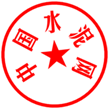 传  真：0571-85871616                                                               中国水泥网2019年12月日期 时间内容第一阶段2019年11月18日-2019年12月31日企业提交报名表及企业资料审核第二阶段2020年1月6日-1月10日	专家评审第三阶段2020年2月5日公布获奖名单第四阶段2020中国水泥产业峰会-3月份现场颁奖典礼